ObsahObsah	2Část I.	3Základní údaje o škole	3Charakteristika školy	3Část II.	5Přehled oborů vzdělání, které škola vyučuje	5Část III.	5Rámcový popis personálního zabezpečení činnosti školy	5Část IV.	5Údaje o zápisu k povinné školní docházce,	6Část V.	6Údaje o výsledcích vzdělávání žáků	6Část VI.	7Údaje o prevenci sociálně patologických jevů	7Část VII.	9Údaje o dalším vzdělávání pedagogických pracovníků	9Část IX.	16Údaje o výsledcích inspekční činnosti provedené Českou školní inspekcí	16Část X.	17Základní údaje o hospodaření školy za rok 2015	17Část XI.	24Údaje o zapojení školy do rozvojových a mezinárodních programů	24Část XII.	25Údaje o zapojení školy do dalšího vzdělávání v rámci celoživotního učení	25Část XIII.	25Údaje o předložených a školou realizovaných projektech financovaných z cizích zdrojů	25Část I.Základní údaje o školeCharakteristika školyÚplnost a velikost školyZákladní škola je tvořena oběma stupni. Na druhém stupni jsou kromě běžných tříd i třídy s rozšířenou výukou matematiky a přírodovědných předmětů. Počet tříd v ročnících nižšího stupně bylo ve školním roce devět, na vyšším stupni jedenáct. Škola je blízko centra v klidné části města. Má vlastní tělocvičnu a budovu pro ŠD. Vyučuje se v 20 kmenových třídách. Využíváme odborné učebny pro výuku fyziky, chemie, přírodopisu, cizích jazyků, keramickou dílnu, také dvě počítačové učebny s připojením internetu, multimediální učebnu a relaxační učebnu, školní dílny, cvičnou kuchyňku. Na školním dvoře je vybudováno nové hřiště vhodné pro míčové sporty, využitelné i pro atletiku. Všechny třídy byly ve školním roce připojeny k internetu i prostřednictvím Wi-fi sítě.Školu navštěvují děti ze spádové oblasti, ale také z jiných městských částí, které tvoří nezanedbatelnou část. Na vyšším stupni základní školy je i velká část dětí dojíždějících z okolních vesnic.  Školní družina je tvořena pěti odděleními, která navštěvují především žáci 1. až 5. ročníku. Školní družina využívá dvou budov mimo školu umístěných na dvoře školy a prostor školního dvora. K dispozici jsou prostory školy i odborné učebny. Byla navýšena kapacita školní družiny, využity budou učebny školy.Na škole je zřízeno pracoviště školního speciálního pedagoga, který má samostatnou místnost vybavenou počítačem a telefonem, externě spolupracujeme se školním psychologem.Žákům i učitelům je k dispozici po dobu vyučování školní bufet, automat pro zdravou výživu (školní mléko), škola je zapojena do projektu Ovoce do škol.Kroužky – děti se měly možnost zapojit do kroužků ve škole (sportovní, angličtina) a kroužků ve školní družině.Vybavení školyVýuka probíhá v čistých, prostorných, světlých a esteticky příjemných třídách. Postupně jsou třídy vybavovány novým nábytkem splňujícím hygienické normy. Na vzhledu chodeb a společných prostor se podílejí učitelé i žáci, jsou zde informace o událostech ve škole, probíhajících projektech a výtvarné práce žáků. Výzdoba školy je řešena koncepčně, tematicky v různých obdobích roku. Nově byly pořízeny bidety na dívčích hygienických zařízeních, vybudovány relaxační zóny pro žáky.Součástí tříd prvního stupně a některých tříd druhého stupně jsou odpočinkové relaxační zóny s kobercem. Všechny třídy jsou vybaveny audiovizuální technikou. Všechny třídy jsou vybaveny notebooky pro použití ve výuce, které mají pevné připojení na internet, dataprojektor a pláno nebo interaktivní tabuli. Spolu s odbornými učebnami – fyzika, chemie, cizí jazyk přispívají k zavádění ICT do výuky a používáním moderních metod ve výuce.Pokračujeme ve vybavování kabinetů moderními pomůckami pro výuku. Škola má k dispozici 28 žákovských stanic připojených k internetu, všechny učebny mají k dispozici notebooky propojené s interaktivní tabulí či dataprojektorem a připojeny k bezdrátové síti, dalších dvacet je využíváno pedagogickými i administrativními pracovníky. Všechny učebny jsou pokryty bezdrátovým i pevným připojením k internetu. K dispozici pro výuku je 15 bezdrátových zařízení – tabletů.Hygienická zařízení splňují platné normy a působí čistě a moderně.Podařilo se prosadit výměnu oken a zateplení budovy. Byla zpracována projektová dokumentace a realizace je plánovaná na rok 2017.Výchovně vzdělávací práceV několika ročnících nižšího stupně využíváme v pedagogickém procesu i účast rodičů. Přicházejí do tříd za žáky, kde povídají o svém povolání, jak se k němu dostali, jaké přináší uplatnění. Děti tak mohou získat neocenitelné informace o světě práce. Druhou stránkou je, že rodiče získají povědomí o náročné práci učitele.Ve školním roce byla speciální péče věnována celkem 43 žákům se speciálními poruchami učení, z toho 22 normativních žáků. Ve výuce nižšího stupně jsou využívány prvky výuky matematiky podle Prof. Hejného. Vzdělávání pedagogů směřuje k rozšíření znalostí v těchto oborech, stejně jako rozvíjení práce s ICT. Na vyšším stupni jsou do výuky začleňovány práce s laboratorní technikou vysoké úrovně – použití čidel a zpracovávání výsledků měření pomocí počítačových programů. Tuto techniku se nám podařilo získat díky projektu s Ostravskou univerzitou. Škola předložila a realizovala projekt EVVO, venkovní učebna. Podařilo se rozvíjet spolupráci s firmou Ostroj – robotiky, technické kreslení, vybudování prostoru pro venkovní učebnu. V letošním školním roce jsme zaznamenali velké úspěchy na poli vědomostních i sportovních soutěžích. V obou uvedených oblastech to byla republiková umístění, podrobněji v části – soutěže. Charakteristika pedagogického sboruNaše škola se může pochlubit vysokou kvalifikovaností pedagogického sboru. O kvalitě výuky svědčí vysoká úspěšnost našich žáků v olympiádách, sportovních a uměleckých soutěžích a také při přijímacích zkouškách na střední školy. V celostátním testování SCIO patříme mezi 10% nejúspěšnějších škol v republice. Kvalifikovanou výuku dalších cizích jazyků zajišťujeme prostřednictvím vlastních pracovníků. Velká pozornost je věnována jak talentovaným žákům, tak žákům s poruchami učení.Další vzdělávání pedagogických pracovníků je podporováno zvláště v těchto oblastech – zvyšování znalostí v oboru psychologie a pedagogiky, komunikační dovednosti, moderní metody vzdělávání. Ve škole působí výchovný poradce, školní speciální psycholog, školní metodik prevence a tři zdravotníci vyškolení pro školní zotavovací akce.  V pěti odděleních školní družiny pracují čtyři vychovatelky a jeden vychovatel. Část II.Přehled oborů vzdělání, které škola vyučujeČást III.Rámcový popis personálního zabezpečení činnosti školyČást IV.Údaje o zápisu k povinné školní docházce,Základní školaČást V.Údaje o výsledcích vzdělávání žákůProspěch žáků na základní školePočet žáků se sníženou známkou z chováníCelkový počet neomluvených hodinNeomluvené hodiny v systému Škola online – nebyly omluveny zákonným zástupcem ve stanovené lhůtěRozmístění žáků 9. tříd ZŠČást VI.Údaje o prevenci sociálně patologických jevůPreventivní aktivity školy Adaptační a socializační kurzy Na vytváření pozitivního klimatu školy a předcházení rizikovým projevům chování se velmi výrazně podílí adaptační a socializační kurzy. Žáci 6. tříd často přicházejí z různých škol Opavy a okolních vesnic. Aby došlo k rychlejšímu a pevnějšímu navázání kamarádských vztahů mezi dětmi a k vytvoření kvalitního třídního kolektivu, je organizován třídenní adaptační kurz na Malé Morávce. Kurz je realizován třídními učiteli, speciálním pedagogem a metodikem prevence Nejvýznamnějším programem uskutečňovaným pro osmý ročník je socializační kurz, jehož cílem je upevnit vztahy v třídním kolektivu a společně vyřešit možné problémy, které brání tomu, aby třída fungovala ještě lépe jako celek. Žáci dále mají možnost se v průběhu roku dozvědět, jak se bránit a jak předcházet možnému vzniku závislostí a to formou diskuzí nebo her, které mají pomoci ujasnit jejich vlastní postoje. Projektové dny Mezi nejvýznamnější projektové dny se řadí Den zdraví, který probíhá ve všech ročnících. Mezi organizace, které se podílejí na realizaci projektu, patří Policie ČR, Městská policie, Hasičský záchranný sbor Opava, Slezská nemocnice Opava, Slezské gymnázium, Střední zdravotnická škola a další. Žáci tak mají možnost seznámit se například s prací hasičů i policie. Jsou jim podány informace, jak se zachovat v určitých krizových situacích a je jim vysvětleno, v čem spočívají jejich povinnosti. Dojde k upevnění základních hygienických návyků, jsou ukázány zásady poskytnutí první pomoci nebo odsouzeno užívání škodlivých látek. Žáci se dozvědí o dopadu kouření na zdraví nebo o škodlivosti alkoholu a drog. Ve škole probíhají i další projektové dny, které mají za úkol posílit vztahy v třídních kolektivech, posílit možnosti spolupráce nebo prohlubovat kladné morální postoje. Jedná se o Dny profesí, Den Země, Světový den jazyků nebo Den dětí. Vybrané třídy každoročně navštěvují také program Zdravotní školy v Opavě zaměřený na prevenci HIV/AIDS a Hematologicko-transfúzní oddělení opavské nemocnice. Nejrůznější projekty probíhají v průběhu školního roku v rámci výuky jednotlivých předmětů. Například v občanské výchově probíhá několik školních projektů, mezi které patří například "Volný čas" zaměřen na aktivní a smysluplné využití mimoškolní doby, "Romové v ČR" vysvětlující romskou problematiku a zamezující šíření protiromských nálad ve společnosti, "Drogy ne" odsuzující závislosti na cigaretách, alkoholu a dalších návykových látkách. Externí programy pro žáky Školní metodik prevence každoročně podporuje úsilí školy v oblasti prevence rizikových projevů chování realizací různorodých aktivit pro žáky. Už tradiční je účast žáků vyššího stupně na Festivalu dokumentárních filmů o lidských právech. V loňském školním roce se festivalu účastnili žáci všech tříd vyššího stupně. Deváté třídy shlédly snímky Putinovy děti nebo Hlas za kozu. Šesté, sedmé a osmé třídy navštívily v OKO projekci tří krátkých snímků o lidských právech. Další programy se realizují na základě nabídky a poptávky až v průběhu školního roku. Pro tyto potřeby jsou metodikem prevence zmapovány státní i neziskové organizace, na které se škola může případně obrátit a využít tak jejich pomoc, pokud se vyskytnou problémy, které překračují odborné možnosti a kompetence pedagogických pracovníků školy. Seznam kontaktů je součástí přílohy. Ve školním roce 2014/2015 proběhla celá řada preventivních a tematických programů od externích organizací Centrum nové naděje z Frýdku - Místku a ostravské organizace Renarkon. Ty jsou pro tuto práci certifikovány MŠMT. Do těchto aktivit byly zapojeny s výjimkou jedné první třídy všechny všichni žáci školy. Programů byli přítomni také třídní učitelé. Výsledkem bylo zachycení a především pojmenování nežádoucích projevů chování a rizik ve třídních kolektivech. Při následném vyhodnocení aktivity s lektorem může třídní učitel získat nápady na využitelné techniky pro svou další práci se třídou. Jedna z prvních tříd, třídy druhé, třetí a čtvrtá třída byly zapojeny do preventivních aktivit Renarkonu. Ty se odehrávaly ve třech blocích od listopadu až do května. Jednalo se o prožitkové preventivní programy. Zaměřeny byly na sebepoznání, upevňování přátelských vztahů, rozvoj tolerance, využití volného času, zdraví životní styl, řešení konfliktů apod. V pátých a šestých třídách byl realizován dvouhodinový prožitkový preventivní program Centra nové naděje. Ten byl zaměřen na monitorování vztahů ve třídě. Sedmé třídy účastnily programu Renarkonu pojmenovaném "BUĎ OK". Program byl rozdělen na bloky v sedmém a v osmém ročníku. V sedmém ročníku byly postupně organizovány aktivity komunikace a vztahy, šikana a drogy. Pro žáky osmého ročníku Renarkon realizoval druhou část svého prožitkového programu. Žáci se účastnily aktivit zaměřených na problematiku: drog, netolismu a sexuality. Žáci devátého ročníku absolvovali preventivní prožitkový program Centra nové naděje, podobně jako žáci šestých tříd. Ve spolupráci s protidrogovým koordinátorem a manažerem prevence kriminality ze školského odboru paní Poláškovou byli žáci devátých tříd zapojeni do spolupráce s opavskou věznicí, kdy školu v doprovodu klinického psychologa navštívily ženy ve výkonu trestu odnětí svobody. Žáci si mohli vyslechnout jejich životní příběh. Uplynulý školní rok znovu přinesl širokou spolupráci s Člověkem v tísni. Žáci se účastnili "Měsíce filmu na školách" věnovanému bezpráví a nespravedlnosti v době komunistického režimu. Účast v akci zpestřil signatář Charty 77 Ivo Mludek. Součástí akce byla také plakátová výstava "Sliby versus realita", který popisoval život lidí v komunistickém Československu. Průběžně probíhalo také promítání dokumentů o lidských právech určené žákům i širší veřejnosti pod hlavičkou "Promítej i ty". Část VII.Údaje o dalším vzdělávání pedagogických pracovníkůČást VIII.Údaje o aktivitách a prezentaci školy na veřejnostiAkce organizované školou projektové dny školy – Den profesí – spolupracujeme s mnoha opavskými podniky. Žáci se v tento den seznámí osobně s řadou profesí, mají možnost se podívat přímo do výroby, podívat se na obory, které si budou volit pro svůj budoucí profesní život, navštíví střední školy. Tento projektový den je určen žákům vyššího stupně. Během své docházky tak mohou získat povědomí o možnostech uplatnění v Opavě a okolí. Den jazyků a světový den – slouží k zdokonalení jazykových schopností. Třídní kolektivy či studijní skupiny v cizím jazyce většinou prezentují danou zem, oblast či odvětví. Mohou zvolit angličtinu, francouzštinu, němčinu či španělštinu a ruštinu. Projektový den přispívá k užití jazykových schopností v praxi, poznávání a seznamování se s kulturami různých zemí. Cílem je učit žáky toleranci k odlišnostem kultur a jejich vnímání.Den zdraví – spolupracujeme se Slezskou nemocnicí, Hasičským záchranným sborem, městskou i státní policií, organizacemi zabývajícími se zdravým životním stylem, Střední zdravotnickou školou v Opavě a mnoha dalšími. Všichni žáci školy jsou rozděleni do skupin, kterým se věnují odborníci v dané oblasti. Žáci získají jiným způsobem informace o poskytování první pomoci, o tom, jak se chovat v kritických situacích, kde hledat pomoc v krizových chvílích, jak se chovat a jednat bezpečně.Den Země – je určen problematice životního prostředí. Spolupracujeme s SVČ, organizacemi, které se zabývají ochranou životního prostředí, žáci se seznámí s technologií zpracování odpadů a odpadků ve městě. Den otevřených dveříAdaptační kurz – pro žáky nově vznikajících šestých tříd. Je to již několikaletá tradice, jejímž cílem je dobře nastartovat nové kolektivy. Jedná se o dvou až třídenní akci, jejíž program je pečlivě naplánován ve spolupráci s třídními učiteli, metodikem prevence a školním speciálním pedagogem tak, aby se čas maximálně využil pro vybudování základů dobrých vztahů ve třídě.Socializační kurz – pořádaný pro žáky osmých ročníků. Zde spolupracujeme s organizacemi, které se specializují na klima třídy, budování vztahů v kolektivu, prevenci negativních jevů. Toto období jsme zvolili již před lety právě proto, že v této době dochází ve vývoji dětí ke zlomu a je třeba zapracovat na nových podobách vztahů ve třídě a pomoci žákům v orientaci v sobě samých.školní plesvánoční a velikonoční výstava žákovských pracíkaždoroční zpívání koled na schodechdivadelní představení žáků 2. st. pro žáky 1. st. a děti z MŠMikulášský den a Den dětí pro žáky 1. stupně a pro děti z MŠ Otická a MŠ RiegrovaŽáci devátých tříd tradičně připravují tento den pro své mladší spolužáky. Velmi oceňovaná je i příprava dne pro děti v mateřské škole na ulici Otická ze strany učitelek a rodičů dětí školky.Organizace matematické olympiády pro celý okres okresní a krajské kolo - všechny kategorie – pořádáme dvě okresní kola olympiády pro cca 150 žáků ze škol v opavském okrese. Je to velmi náročné na organizaci i pro pracovníky školy, kteří věnují přípravě čas a přizpůsobují výuku. Přestože organizace olympiád spadá pod SVČ, považujeme toto za dlouhodobou tradici školy. okresní kolo matematické soutěže Pythágoriáda ve spolupráci se Slezskou univerzitousportovní soutěže v míčových hrách pro okres Opava – velmi náročné na organizaci dne bez možnosti použití tělocvičnymatematické hrátky pro žáky 5. tříd opavských základních školmatematická soutěž - Dejme hlavy dohromady – s MGO a ZŠ Hlučínsoutěže – ZOO, školní kola olympiád MO, BiO, ChO, FO, OČj, OAj, ZO, Klokanlyžařské kurzy – pro žáky 7. tříd a 2 kurzy pro žáky 1. - 5. třídškola v přírodě pro všechny třídy 1. stupně – považujeme za dobré umožnit dětem pobyt v příroděpravidelná spolupráce s MŠ Otická a MŠ Riegrova – každý měsíc akce pro jejich dětisoutěž v piškvorkách, sudoku (pro žáky školy a pro žáky z Opavy)exkurze – Úřad práce, Flora Olomouc, Dlouhé stráně, Planetárium, opavské podniky, kulturní organizacevýzdoba Slezské nemocnice pracemi žákůsportovní soutěže Opavská liga škol – florbalminiolympiáda v jazyce anglickém pro 1. stupeňkroužky ve škole – angličtina, němčina, florbal, basketbal, atletika, relaxačníÚčast na dalších akcích sportovní soutěže – Opavská liga škol, Opavské vánočkytestování žáků 9. ročníkutestování žáků 5. ročníkuolympiády v F, Ch, Bi, Z, Aj, Č, Dvolejbalový turnaj učitelů okresu Opavasoutěž v angličtině pro žáky 4. a 5. tříd, pořádaná ZŠ VrchníKulturní akce – divadelní, hudební a filmová představení, knihovnické lekce pořádané Městskou knihovnou P. BezručeBruslení -  žáci 1. i 2. stupněLyžařská školička pro žáky prvního stupněDopravní výchova 2., 4., 8. třídČas proměn – pořad v rámci výchovy ke zdraví – 6. tř.Cyklus besed s Hasiči – žáci 2. a 6. třídVítání občánků – žáci ve školní družině připravují program pro tuto akciÚčast na akcích pořádaných SMO – kulturní léto, výstavy, soutěže…Pořadatelství Opavských vánočekProvoz otevřeného hřištěPodpora BK Opava a SK Pema  – hodiny v tělocvičně pro minižáky a mládežNabídka kroužků ve školeAktivní účast v EVVO, spoluúčast na Dni Země pro město OpavaŽáci i učitelé se aktivně podílejí ve svém volném čase na organizaci a přípravě stanoviště v tento den pro občany Opavy. Účast naší školy je vždy velmi kladně hodnocena a úroveň připravených aktivit velmi ceněna.Konverzační soutěž v jazyce anglickém, německém ve Šternberku – tady pravidelně obsazujeme medailová místa, byť se utkáváme s žáky ze škol zaměřených na výuku cizích jazykůAktivity školy ve spolupráci se zahraniční školou Pracujeme na možných tématech spolupráce s novým vedením školy.Aktivity školy ve spolupráci s dalšími subjektyOSTROJ a. s. – pokračování v projektu v oblasti robotika a technické kreslení. V letošním roce vybudování venkovního prostoru pro využití jako učebny v hodnotě 370.000,- ; z toho 285.000,- jako dar od firmy Ostroj.Slezská univerzita – Pythágoriáda, matematické soustředěníDejme hlavy dohromady – ZŠ Hlučín, Hornická, Mendelovo gymnázium OpavaKOKOS – korespondenční soutěž – Gymnázium M. Koperníka v BílovciPIKOMAT – korespondenční soutěž MFF UK PrahaDen zdraví - Slezská nemocnice, SZŠ Opava, ČČK, Městská Policie Opava a Policie ČR, HZS Opava, Slezské gymnázium, Eko-kom Praha, sdružení ADRADen profesí – stř. školy v Opavě, Brano, Strojírna Vehovský, Ostroj, Komas, Hagemann, Transa, 1. slezská strojníDen Země -  SMTP - čištění opavských řek a jejich okolí, výstavy, čištění ptačích budekLesní pedagogika – SLŠ Hranice na MoravěEVVO – projekt KÚ spolufinancovaný SMOSpolupráce s MSZeŠ – přírodovědné projekty, EVVOSpolupráce se ZOO Ostrava – pravidelná účast na soutěžíchÚčast na olympiádách a soutěžích (stačí vložit tabulku zpracovanou pro OŠ)Získání mimorozpočtových zdrojů pro školu:Další formou sponzorství je pomoc rodičů při zabezpečování akcí, finanční dotace dopravy pro žáky, zabezpečení spotřebního materiálu pro žáky do tříd, na školu v přírodě apod.Část IX.Údaje o výsledcích inspekční činnosti provedené Českou školní inspekcíkontrolní činnost provedena ČŠI V roce 2015/ 2016 nebyla provedena.Veřejnosprávní kontrola SMOve školním roce 2015/2016 byla provedena kontrolní činnost ke dni 2.6. – 15.6.2016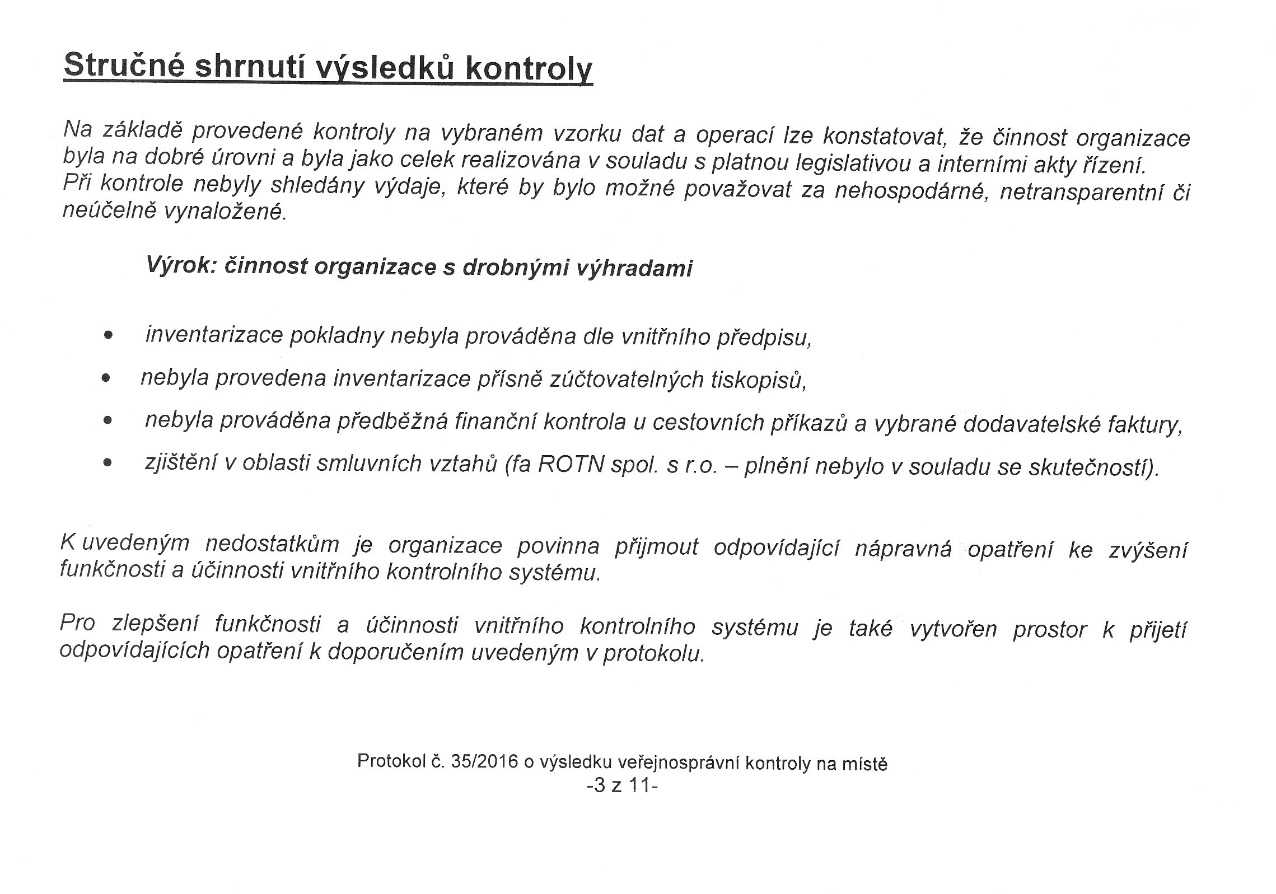 Veřejnosprávní kontrolave školním roce 2015/2016 nebyla provedena kontrolní činnost	Část X.Základní údaje o hospodaření školy za rok 2015c) Péče o majetek svěřený, vlastní a nabytý pro svého zřizovateleČást XI.Údaje o zapojení školy do rozvojových a mezinárodních programůDalší informace:  Výzva č. 56 – dotace ve výši 937.476,- KčVýzva č. 57 – dotace ve výši 293. 236,- KčČást XII.Údaje o zapojení školy do dalšího vzdělávání v rámci celoživotního učeníČást XIII.Údaje o předložených a školou realizovaných projektech financovaných z cizích zdrojůDalší informace: Část XIV.Údaje o spolupráci s odborovými organizacemi, organizacemi zaměstnavatelů a dalšími partnery při plnění úkolů ve vzděláváníDalší informace: Podrobněji rozpracováno v bodě VIIIZpracoval dne: 5. 10. 2016						Mgr. Jiří Kupčík									………………………………….									ředitel školyŠkolská rada schvaluje Výroční zprávu za školní rok 2015/2016Ing. Martin Chalupski			……………………………………….Drahomír Streit			…………………………………….Sabina Martikánová			……………………………………….Pavel Stehlík				……………………………………….MUDr. Zdeňka Wandrolová		……………………………………….Mgr. Dana Lacuchová		……………………………………….VÝROČNÍ ZPRÁVA O ČINNOSTI ŠKOLYVÝROČNÍ ZPRÁVA O ČINNOSTI ŠKOLYŠKOLNÍ ROK 2015/2016Výroční zpráva o činnosti byla schválena školskou radou dne: 5.10.2016Mgr. Jiří Kupčík, ředitel školyNázev školy:Základní škola Opava, Otická 18 – příspěvková organizaceAdresa školy:Otická 18, 746 01 OpavaTelefonní kontakt:736513866Adresa pro dálkový přístup:Webové stránky školy:www.zsoticka.opava.czZřizovatel školy:Statutární město Opava, Horní nám. 69, 746 26 OpavaŘeditel školy:Mgr. Jiří KupčíkZástupce statutárního orgánu:Zástupce ředitele školy:Mgr. Hana ŠtellarováVýchovný poradce:Mgr. Libuše MartínkováŠkolní speciální pedagog:Mgr. Adéla KomárkováVedoucí vychovatel školní družiny:Drahomír StreitSložení školské rady:Dana Lacuchová, Drahomír Streit, Pavel Stehlík, Sabina Martikánová, Martin Chalupski, Zdeňka WandrolováCharakteristika školy:Škola je tvořena oběma stupni, součástí je školní družina. Od šestého ročníku zřizujeme třídy s rozšířenou výukou matematiky a přírodovědných předmětů.Základní vzděláváníŠkolní vzdělávací program pro základní vzdělávání;  Prameny79-01-C/001 Základní školaPracovníci školyPočet fyzických osobPočet úvazkůPedagogičtí pracovníciz toho bez odborné kvalifikace3936,4Pedagogičtí pracovníciz toho bez odborné kvalifikace00Nepedagogičtí zaměstnanciz toho zaměstnanci výdejny stravy77,6Nepedagogičtí zaměstnanciz toho zaměstnanci výdejny stravy00Průměrný plat pedagogického zaměstnance28565Průměrný plat nepedagogického zaměstnance14788Kapacita školyPočet 1. třídk 1. 9. 2015Počet zapsaných žákůZ toho počet žáků nepatřících do spádového obvodu školyPočet přijatých žákůPočet 1. třídk 1. 9. 20165302500462RočníkPočet žákůProspělo s vyznamenánímProspěloNeprospělo1.4948102.4949003.5149204.51391205.292900Celkem za 1 st.2292141506.61322907.52292308.76344119.7412620Celkem za 2. st.2631071561Stupeň chováníPočet žákůProcentoz celkového počtu žáků2.003.00Počet žákůCelkem hodinPrůměr na 1 žáka492580,12Druh oboru vzdělávání (§ 58 školského zákona)Konečný stav rozmístění žákůGymnázia20Střední vzdělání s maturitní zkouškou                       48Střední vzděláníStřední vzdělání s výučním listem 6NeumístěnoPočet žáků 9. tříd celkem	        74Činnost na úseku prevence kriminality a protidrogové prevencePočet akcíPočet zúčastněnýchPočet zúčastněnýchČinnost na úseku prevence kriminality a protidrogové prevencePočet akcížákůpedagogůAdaptační pobyty žáků61308Práce se třídami215269Vypsat další:Název akcetřídapočet žákůdatum uskutečněnínetolismus - Renarkon8A2828.1.2016netolismus - Renarkon8B2528.1.2016netolismus - Renarkon8C2428.1.2016netolismus - Renarkon7A2628.1.20161.blok pro nižší stupeň - Renarkon3třída2628.1.2016netolismus - Renarkon7B2828.1.2016sexualita8A2813.4.2016sexualita8B2513.4.2016sexualita8C2413.4.2016kyberšikana7A2613.4.20162.blok pro nižší stupeň - Renarkon3třída2613.4.2016kyberšikana7B2813.4.20163.blok pro nižší stupeň - Renarkon3třída2616.5.2016Preventivní prožitkový program Centrum nové naděje6A1812.10.2015Preventivní prožitkový program Centrum nové naděje6B1812.10.2015Preventivní prožitkový program Centrum nové naděje5.A2612.10.2015Beseda s pacienty psychiatrické léčebny - alkohol, drogy, gambling9A2120.11.2015Beseda s pacienty psychiatrické léčebny - alkohol, drogy, gambling9C2723.11.2015Beseda s pacienty psychiatrické léčebny - alkohol, drogy, gambling8A2820.11.2015Beseda s pacienty psychiatrické léčebny - alkohol, drogy, gambling8B2420.11.2015Beseda s pacienty psychiatrické léčebny - alkohol, drogy, gambling8C2423.11.2015Adaptační kurz 6. tříd6C18Adaptační kurz 6. tříd6A18Adaptační kurz 6. tříd6B18Socializační kurz 8. tříd8A28Socializační kurz 8. tříd8B24Socializační kurz 8. tříd8C24Typ kurzuPočet zúčastněných pedagogůOdbornost, metodika, moderní formy39Psychologie, pedagogika, komunikace, hodnocení8EVVO1Výchovné poradenství2Řízení3Název školyPřehled umístění žáků školy v soutěžích ve školním roce 2015/2016Přehled umístění žáků školy v soutěžích ve školním roce 2015/2016Název soutěžeumístěníumístěníumístěníNázev soutěžev okresním kole                 (nebo oblastním) v krajském kolev ústředním (celorepublikovém),       příp. v mezinárodním koleSoutěže typu ASoutěže typu ASoutěže typu ASoutěže typu AA01) MATEMATICKÁ OLYMPIÁDA5x1.m, 2x2.mA02) FYZIKÁLNÍ OLYMPIÁDA1x1.mA03) CHEMICKÁ OLYMPIÁDA1x5.m, 1x15.mA04) BIOLOGICKÁ OLYMPIÁDA1x7.m,1x8.mA05) SOUTĚŽE V CIZÍCH JAZYCÍCH1x7.m, 1x9.mA06) OLYMPIÁDA V ČESKÉM JAZYCEA07) DĚJEPISNÁ OLYMPIÁDA1x5.m, A08) ZEMĚPISNÁ OLYMPIÁDA1x1.m, 1x5.m, 1x6.m1x8.mA10) MATEMATICKÝ KLOKAN1x1.m, 1x4.m, 1x6.m, 1x8.m1x1.m, 1x9.m,1x1.mA11)  ASTRONOMICKÁ SOUTĚŽA13) PYTHAGORIÁDA2.1m, 1x2.m, 2x3.mA17) NÁŠ SVĚTA18) EVROPA VE ŠKOLEA19) CELOSTÁTNÍ PŘEHLÍDKA DĚTSKÝCH RECITÁTORŮA24) ČESKÁ LIGA ROBOTIKY - FLLA27) DANIELA29) FINANČNÍ GRAMOTNOSTA30) SOUTĚŽ V PROGRAMOVÁNÍSoutěže typu BSoutěže typu BSoutěže typu BSoutěže typu BB01) POHÁR VĚDY - OLYMPIÁDA FYZIKY A DALŠÍCH VĚDB03) PŘÍRODOVĚDNÝ KLOKAN1x2.m, 1x3.m,B06) BOBŘÍK INFORMATIKYB08) MLADÝ DEMOSTHENESB09) LOGICKÁ OLYMPIÁDA1x2.m,1x12.mB13) MISTROVSTVÍ ČR V DESKOVÝCH HRÁCHB18) MEZINÁRODNÍ DĚTSKÁ VÝTVARNÁ SOUTĚŽ LIDICEB19) CELOSTÁTNÍ PŘEHLÍDKA DĚTSKÉHO DIVADLA - DĚTSKÁ SCÉNA 2014B20) CELOSTÁTNÍ PŘEHLÍDKA DĚTSKÝCH SKUPIN SCÉNICKÉHO TANCEB21) CELOSTÁTNÍ PŘEHLÍDKA ŠKOLNÍCH DĚTSKÝCH PĚVECKÝCH SBORŮB25) KOMENSKÝ A MYB52) SAPERE - VĚDĚT JAK ŽÍTB55) ZLATÝ LISTB58) EVROPSKÉ SRDCEB59) ŠKOLNÍ ČASOPIS ROKU 2014B70) EURORÉBUSSoutěže typu CSoutěže typu CSoutěže typu CSoutěže typu CC1) MÁME RÁDI PŘÍRODUC2) ZLATÁ STRUNAC3) DĚTI MALUJÍ KONTO BARIÉRYC4) VÝTVARNÁ SOUTĚŽC5) KARLOVARSKÝ SKŘIVÁNEKC7) PŘÍRODA OBJEKTIVEM - ROČNÍ PROMĚNYC8) SICE RŮZNÍ, ALE STEJNÍC10) AMADEUS 2014C12) EKOFÓR 2014: S HUMOREM NA PŘÍRODUC13) MLADÝ ZAHRÁDKÁŘC22) EXPEDICE MARSC25) BIBLE A MYC27) PROMÉTHEOVÉC28) BALTIE 2014Další soutěže vyhlašované AŠSK - viz soubor v přílozeDalší soutěže vyhlašované AŠSK - viz soubor v přílozeDalší soutěže vyhlašované AŠSK - viz soubor v přílozeDalší soutěže vyhlašované AŠSK - viz soubor v přílozeB41) POHÁR ROZHLASU V ATLETIE S ČESKOU SPOŘITELNOU1x4.m,1x5.m,8.6.m,13x7.m,1x8.m,1x9.m2.6.m,2x7.m,2x8.mB43) FLORBAL - ORION FLORBAL CUP1x1.m,1x3.m1x1.m,1x6.m,1x7.m,1x8.mB44) PŘESPOLNÍ BĚH - BĚHÁME S BK TOUR2x1.m, 1x2.mB45) ATLETICKÝ ČTYŘBOJB46) MINIFOTBAL - MCDONALD´S CUPB47) VYBÍJENÁ 1x1.mB48) BASKETBAL ZŠ1x6.m,4x7.m,4x8.m3x9.mB49) PLAVÁNÍ2x7.m,2x8.m,2x9.mB50) MINIFOTBAL ZŠ2x7m.,2x8.m,2x9.m,C32) BASKETBAL - AND1 CUPSPORTOVNÍ GYMNASTIKA - POHÁR AŠSK ČRODZNAK VŠESTRANNOSTI OLYMPIJSKÝCH VÍTĚZŮ2x1.m, 1x2.m 1x3.m1x1mHázená2x7.m,2x8.m,2x9.mVánoční laťka2x6.m,4x7.m,4x8.m,2x9.mJiné soutěžeJiné soutěžeJiné soutěžeJiné soutěžeOpavské VánočkyMatematický maraton1x1.m, 1x3.mO cenu primátoraVánoční stromŠkolský pohár ZŠ ve florbalu1x1m, 1x6.m1x1.mŠplh - LIGA SPORTU ZŠ1x1.m, 1x3.m,2x6.m,4x7.m,4x8.m,2x9.mDopravní soutěž1x2.mMladý chemik ČR1x8.mSuduko družstva1x1.m, Volejbal1x7.m,1x8.m,1x9.m1x7.m,1x8.m,1x9.mFotbal COCA COLA CUP2.6.m,2x7.m,2.8.m,2x9.mGymnastika2x6.m,2x7.m,2x8.mMimorozpočtové zdrojeFinanční prostředky v Kč Finanční prostředky v Kč Mimorozpočtové zdrojecelkemvyužitéposkytnuté grantyEkologický nábytek40.000,- 40.000,-sponzořiFinanční dary, materiál, sponzorství akcí, Ostroj285.000,-285.000,-ostatníSRPŠ245.000,-245.000,-Oprava a údržba Částka celkemOpravy nádvoří453.000,-Malování70.000,-Oprava oken dílny137.000,-Investiční akce z vlastních zdrojůČástka celkemInvestiční akce nebylyInvestiční akce ze zdrojů odboru investic MMOČástka celkemInvestiční akce nebylyNázev programuZpůsob zapojeníPočet zúčastněnýchPočet zúčastněnýchPočet zúčastněnýchNázev programuZpůsob zapojenížáků (dětí)pedagogůostatních zam.Výzva č. 56Příjemce podpory11012Výzva č. 57Příjemce podpory3510 Mimoškolní akce pořádané školou (přednášky, kurzy, semináře, ...)Obsahová náplň a cíle vzdělávacího procesuPočet zúčastněných na vzděláváníPočet zúčastněných na vzděláváníPočet zúčastněných na vzdělávání Mimoškolní akce pořádané školou (přednášky, kurzy, semináře, ...)Obsahová náplň a cíle vzdělávacího procesužáků (dětí)pedagogůostatních Matematická olympiáda a Pythagoriáda, organizace 6 (ŘŠ)Klokan v Severomoravském krajiOrganizace a záštita soutěže pro celý kraj1 (ŘŠ)Název projektuFinanční prostředky v Kč Finanční prostředky v Kč Název projektucelkemvyužitéstátní fondyprogramy EUVýzva č. 56Výzva č. 57937.476,-293. 236,-9-12/2015projekty KÚ MSKjiné projektyOrganizace, s kterou PO spolupracuje (HZS, městská policie,  střední školy....) Obsahová náplň a cíle vzdělávacího procesuPočet zúčastněných žáků (dětí)MMOVítání prvňáčků,  exkurze na MMO,projekt - Jak se dýchá v Opavě, výsadba stromů, dopravní výchova na hřišti v Malých Hošticích, soutěž v In-line brusleníSVČ OpavaLyžařská školička pro žáky 1. St., spolupráce při organizaci dne Země350OKO OpavaVzdělávací animační programy v Domě umění a v Obecním doměCca 400HZSProgram „Hasík“ pro 2. A 6. třídy109Městská policie OpavaV rámci školního projektového „Dne zdraví a prevence“75Policie ČRV rámci školního projektového „Dne zdraví a prevence“75Slezská univerzitaSoutěž Pythagoriáda61Slezská univerzita	Deutsch – ukázka výuky Nj pro žáky 6. tříd61Slezská nemocnice, Poliklinika, SZŠ Opava, Slezské gymnáziumV rámci školního projektového „Dne zdraví a prevence“490MŠ Otická , MŠ RiegrovaPříprava Dne dětí, Karnevalu, návštěvy školy, sportovních aktivit pro děti z MŠ60Knihovna p. Bezruče		Besedy 350Eko-kom Praha Výuka v rámci EVVO – Den zdraví a prevence120Školní statek, Technické služby MO, ZOO Ostrava, Střední lesnická škola Hranice na Moravě, Lesy ČR, Arboretum Nový Dvůr, zámek Hradec nad MoravicíProgramy v rámci EVVO490Slezské muzeumV rámci výuky Semináře z přírodopisu a výuky přírodovědy na 1. st.95Slezské divadlo,  Loutkové divadloNávštěvy divadelních a kulturních  představení490Kafiraorganizace spolupracující se zrakově postiženými – ukázka pomůcek – „Jak se žije se zdravotním postižením“45Charita, Domov seniorů „Bílá Opava“, domov seniorů Rooseveltova ul.Projekty v rámci prevence sociálně negativních vlivů120Ostroj, Model obaly, Brano, Mondelez, Femont, FerramSpolupráce v rámci projektů a Dne profesí295SZŠ Dvořákovy sady, SSŠ Mírová, SHŠ, OA H. Kvapilové, SOU stavební B. Němcové, SŠT Kolofíkovo náb., Spolupráce v rámci Dne profesí295Slezská nemocnice, MP, PČR, SZŠ, SZeŠ, SŠS,OSTROJ, Strojírna Vehovský, HZS,SLŠ Hranice na Moravě, SVČ Opava, Elim, PEMA, KVIC, Ostravská univerzita, střední školy a učiliště v Opavě Projektové dny - Den profesí, Den Zdraví, Den Země494SU Opava, Gymnázium Bílovec, ZŠ Hlučín Hornická, Mendelovo gymnáziumMatematické soutěže28Matematická olympiáda a Pythagoriáda, organizace JČMF, Ostravská univerzita, Slezská univerzita485 vyuč, ŘŠKlokan v Severomoravském krajiOrganizace a záštita soutěže pro celý kraj, JČMF, UP Olomouc450ŘŠ